  Муниципальное бюджетное образовательное учреждение                                       ДС 45 «Октябренок».Дополнительное образование по тестопластике в подготовительной группе.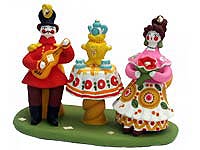                                                                 Составила: Савловская Л.Д.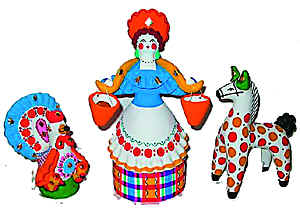                                                                  Смоленск     Цель: Формирование и развитие основ художественной культуры ребенка через народное декоративно-прикладное искусство.Задачи:Вовлечение ребят в художественно-творческую деятельность;Приобщение к эстетической культуре;Формирование духовных качеств, эстетического вкуса у детей;Развивать художественно-творческие способности у детей, привычку вносить элементы прекрасного в жизнь;Разбудить фантазию детей, настроить их на создание новых необычных композиций росписи;Развивать мелкую моторику рук детей;Обогащать словарный запас детей.Направления:Расширенное знакомство детей с изделиями народных художественных промыслов.Знакомство с символикой русского декоративного искусства и её значением.Самостоятельное создание детьми декоративных изделий.                         Виды орнамента	1. Растительный	2. Геометрический	3. ЗоомоцныйСпособы работы с кистьюКонцом кисти;Всем ворсом;Постепенным переходом от рисования концом к рисованию всем ворсом;Прикладывание;Примакивание;Гладью;Нетрадиционные;Тычок.                         Правила рисования краской.Кисть нужно держать между тремя пальцами (большим и средним, придерживая сверху указательным), за железным наконечником, не сжимая сильно пальцами.При рисовании различных линий кисть надо вести по ворсу, поэтому рука с кистью движется впереди линии.При рисовании широких линий нужно опираться на весь ворс кисти, палочку держать наклонно к бумаге.Чтобы рисовать тонкую линию, кисть нужно держать палочкой вверх и касаться бумаги только концом кисти.При закрашивании рисунков кистью линии нужно накладывать рядом, вести их в одном направлении и только в одну сторону,  каждый раз начиная движение сверху или слева (а не туда - обратно, как карандашом).Каждую линию при рисовании и при закрашивании нужно проводить только один раз.Вести линии нужно сразу, не останавливаясь.                              Основные способы лепки.1. Конструктивный способ – лепка изделий из отдельных частей с последующим их соединением.2. Пластический способ – лепка из целевого куска . 3. Комбинированный способ – лепка с  применением пластического и конструктивного способов.4. Ленточный способ – служит для изготовления посуды (чашки, стаканы, кувшины, вазы и т.д.).5. Способ кругового налепа (спирально-кольцевой налеп). Сосуды (способом кругового налепа) лепят с помощью жгутов, которые раскатывают из теста.6. Способ выбирания глины стекой.При присоединении частей изделия используются приёмы:  смочить водой привдавить, загладить.Последовательность лепки народных игрушекПоследовательность лепки гжельской собачки.Скатывание шарика.Превращение шарика в толстую лепёшку.Наметить головку путём легкого нажатия пальцами на тесто.С противоположной стороны намечаем туловище и хвост.Под головкой одним движением пальца намечаем лапы.С двух сторон головы вытягиваем ушки.Вытягиваем нос собаки.Формируем шею, поворачиваем фигурку.Вытягиваем лапы сидящей собаки, формируем хвост и уши.10.	Осматриваем фигурку. Мокрыми пальцами сглаживаем неровности на поверхности фигурки.Последовательность лепки гжельской кошки.Скатывание шарика.Скатывание лепёшки с выделением головы.Вытягивание лапок.Вытягивание хвоста и ушей.Подворачивание хвоста и его плотная примазка к туловищу.Уточнение деталей.Последовательность лепки Полкана - кентавра(каргопольская игрушка).Выполнить верхнюю часть туловища (торс) и плоскую голову на толстой шее.Лепить туловище коня.Торс соединить с туловищем коня, а потом прилепить руки, головной убор и другие предметы, сопровождающие игрушку.Последовательность лепки каргопольской барышни.Сначала слепить туловище с головой (торс).Насадить торс на юбку-колокол, слепленную отдельно.Закрепить на заготовке руки, головной убор, придать положение рукам и дать ей в них чашку, коромысло, каравай хлеба.  Фигурка барыни приземистая, крепкая.Роспись. Кофта  расписывается  в  яркий  кирпично-красный,   жёлтый  цвет, передник обязательно белый, с узором, юбка -более тёмная (кирпичного, темно-зелёного, синего, чёрного цвета). Головной убор - в тон кофты или юбки.Последовательность лепки дымковской барышни.1.	Приступая к выполнению барышни или кормилицы, прежде всего, лепят юбку или ступку (широкий у основания пустотелый корпус), всё время, вертя её в руках для выравнивания стенок.Затем на ступу, смоченную водой, насаживают торс и оттягивают шею.На шее укрепляют шарик - голову.К плечам прикрепляют, сначала торчком в стороны, руки - колбаски, потом их осторожно сгибают и складывают на талии.Последовательность лепки дымковского коня.1.	Начинают лепку с большой колбаски, надрезают её с двух сторон. Формируютноги коню.Налепляют на заготовку туловища голову и шею.Делают конусообразные уши и крученым жгутом - гриву и хвост. Конь готов. Можно посадить на коня всадника - и готова новая игрушка.Последовательность лепки дымковского индюка.1. Основу игрушки лепим в форме овала, формируем ноги.Выполняем хвост. Из большого комка глины катаем шар и затем расплющиваем его в лепёшку, толщина которой около . Примазываем хвост-лепёшку к туловищу.Из двух овальных лепёшек делаем крылья, тщательно примазываем их к туловищу сначала снизу, затем сверху (как делали руки барышне).Делаем детали: гребень, бородку из «капелек» глины, начиная с нижнего ряда, постепенно подходя к клюву.Оформляем оборками крылья и хвост.Как получить шарообразную, цилиндрическую форму и преобразовать их.Как получить шарообразную форму.Раскатать кусочек теста круговыми движениями;Раскатать кусочек теста одной ладонью на твердой поверхности;Раскатать кусочек теста кончиками двух пальцев; при таком способе
получаются очень маленькие шарики.Как получить цилиндрическую форму.Раскатать кусочек теста в ладонях продольными движениями туда - обратно;Раскатать кусочек теста одной ладонью на твердой поверхности прямыми движениями;Раскатать кусочек теста кончиками двух пальцев (большим и указательным); при таком способе получаются очень маленькие цилиндрики и тоненькие жгутики.Как преобразовать форму шара.Слегка вытянуть с обеих сторон и раскатать в овоид или эллипс;Оттянуть с одной стороны;Раскатать и при необходимости согнуть;Сплющить между ладонями в диск;Раскатать в конус;Сплющить с одной стороны в полусферу;Сделать углубление пальцами или карандашом.Как преобразовать форму цилиндра.Свернуть в кольцо;Скрутить в спираль;Сплющить с ленту;Раскатать в конус;Свить или сплести 2-3 колбаски.№ ТемаПрограммное содержание1.СЕНТЯБРЬНародные промыслыРасширять представления детей о народном декоративно-прикладном искусстве. Воспитывать уважительное отношение к народным мастерам. Развивать нравственно-эстетическое качества детей. Учить выделять характерные особенности промыслов. Совершенствовать изобразительные умения и навыки декоративного рисования. Развивать художественно-творческие способности детей. Формировать эстетический вкус.2. СЕНТЯБРЬЧто такое народная игрушка?Расширять представления детей о народном декоративно-прикладном искусстве. Воспитывать уважительное отношение к народным мастерам. Расширить знания детей о происхождении народной игрушке.3. СЕНТЯБРЬЛепка «Дымковский индюк».Учить формировать у детей представление, что при лепке своих изделий дымковские мастера преображают реальные образы в сказочные, декоративные; учить отражать в лепке характерные особенности внешнего вида дымковского индюка; развивать умения определять форму и величину исходных форм для лепки разных частей игрушки, использовать при лепке конструктивный способ: тело с шеей и головой лепить из одного куска теста, хвост и крылья из отдельных кусков,мелкие детали - гребень, бородку - лепить налепами; учить для декоративного украшения использовать стеку.4.СЕНТЯБРЬРисование «Как у чудо - индюка все расписаны бока».Продолжить знакомство детей с тем, как народные мастера «берут» узоры из окружающей природы и преобразуют их своей фантазией для украшения игрушек; учить расписывать фигурку индюка узором, близким по композиции, элементам и цветосочетанию дымковским птицам.5.ОКТЯБРЬ«Дымковская игрушка».Знакомство с дымковской народной игрушкой. Выявление  народными мастерами природной красоты материала, умение  извлечь наиболее   декоративный эффект сочеталось с несложными чисто техническими приемами: нанесение   ямок, штрихов и т. п.  Усиливая  художественную выразительность изделий. 6.ОКТЯБРЬЛепка«Дымковская барыня»Обобщить знакомство детей о дымковских игрушках; формировать умение сделать кукол выразительными за счёт осанки и деталей одежды; использовать в лепке пластический способ из целого куска глины, развивать уважение и интерес к народному творчеству7.ОКТЯБРЬРисование «Дымковкие узоры»Закрепить знания детей о цветовой гамме дымковской росписи, особенности узора. Закрепить умение узнавать и отличать дымковские игрушки от других по форме изделия, узору и сочетанию цветов.; самостоятельно украшать свою дымковскую красавицу. Развивать цветовое восприятие, творческую активность8.ОКТЯБРЬ«Филимоновская игрушка»Знакомство с филимоновской народной игрушкой. Выявление  народными мастерами природной красоты материала, умение  извлечь наиболее   декоративный эффект сочеталось с несложными чисто техническими приемами9.Н
О
Я
Б
Р
ЬЛепка «Филимоновские красавицы».Обобщить знакомство детей о филимоновских игрушках; формировать умение сделать кукол выразительными за счёт осанки и деталей одежды; использовать в лепке пластический способ из целого куска глины, развивать уважение и интерес к народному творчеству.10. НОЯБРЬРисование «Филимоновский хоровод».Закрепить знания детей о цветовой гамме филимоновскои росписи, особенности узора. Закрепить умение узнавать и отличать филимоновские игрушки от других по форме изделия, узору и сочетанию цветов.; самостоятельно украшать свою филимоновскую красавицу. Развивать цветовое восприятие, творческую активность.11.Н
О
Я
Б
Р
ЬЛепка «Филимоновский индюк».Учить отражать в лепке характерные особенности внешнего вида филимоновского индюка; развивать умения определять форму и величину исходных форм для лепки разных частей игрушки, использовать при лепке конструктивный способ: тело с шеей и головой лепить из одного куска теста, хвост и крылья из отдельных кусков,мелкие детали - гребень, бородку - лепить налепами; учить для декоративного украшения использовать стеку12.Н
О
Я
Б
Р
ЬРисование«Что за диво –эта птица»На основе знаний о филимоновском промысле закреплять умение создавать самостоятельную композицию, передавая орнамента, праздничность. Развивать в детях стремление к творчеству13.Д
Е
К
А
Б
Р
Ь«А во, что же играли деревенские девочки?»Знакомство с  народной игрушкой.14.Д
Е
К
А
Б
Р
Ь«Каргопольская игрушка»Знакомство с каргопольской игрушкой, с ее историей, орнаментом, техникой раскрашивания. Усиливая  художественную выразительность изделий,  техническая простота  орнамента.15.Д
Е
К
А
Б
Р
ЬЛепка «Полкан-кентавр».Закрепить умение лепить каргопольскую игрушку – Полкана - кентавра, используя знакомые способы лепки; передавать его выразительные особенности (форму, пропорции, динамику). Самостоятельно выбирать способ изображения. Развивать интерес и уважение к народному творчеству.16.Д
Е
К
А
Б
Р
ЬРисование «Могучий Полкан-богатырь».Закрепить знания детей и обобщить их о каргопольской игрушке. Уметь её узнавать и отличать от других по сюжету, форме, узору. Закрепить умение самостоятельно выбирать элементы росписи и самостоятельно расписывать свою игрушку. Развивать цветовое восприятие, творческую активность.17.Я
Н
В
А
Р
ЬЛепка «Берегиня»Обобщить знакомство детей о каргопольских игрушках; формировать умение сделать кукол выразительными за счёт осанки и деталей одежды; использовать в лепке пластический способ из целого куска глины, развивать уважение и интерес к народному творчеству18. Я
Н
В
А
Р
Ь Рисование«Каргопольская барышня»Закрепить умение детей самостоятельно и творчески применять умения и навыки, полученные на занятиях по знакомству с коргопольской росписью, для украшения каргопольским узором новых изделий, согласовывать композицию и величину узора с формой 19.Я
Н
В
А
Р
ЬЛепка «Тяни-толкай»Закрепить умение лепить каргопольскую игрушку – тяни- толкай, используя знакомые способы лепки; передавать его выразительные особенности (форму, пропорции, динамику). Самостоятельно выбирать способ изображения. Развивать интерес и уважение к народному творчеству.20Я
Н
В
А
Р
ЬРисование «Добро и зло»Закрепить знания детей и обобщить их о каргопольской игрушке. Уметь её узнавать и отличать от других по сюжету, форме, узору. Закрепить умение самостоятельно выбирать элементы росписи и самостоятельно расписывать свою игрушку. Развивать цветовое восприятие, творческую активность. Сформировать отношение к добру и злу.21Ф
Е
В
Р
А
Л
ЬЛепка «Чудо- матрешки»Развивать художественно-творческие способности у детей, привычку вносить элементы прекрасного в жизнь;Разбудить фантазию детей, настроить их на создание новых необычных композиций росписи;Развивать мелкую моторику рук детей;22Ф
Е
В
Р
А
Л
ЬРисование «Русские красавицы всем нам очень нравятся» (роспись 2-х сторонних матрёшек).Закрепить знания детей о русской матрёшке, способами её изготовления; умение видеть особенности росписи, элементы узора, колорит изделий; умение составлять композицию растительного орнамента из цветов, бутонов, листьев в свободном пространстве. Украшать матрёшку по своему замыслу. Воспитывать аккуратность и самостоятельность в работе. Развивать творчество и фантазию.23Ф
Е
В
Р
А
Л
ЬРусский народный костюм.Продолжать знакомить детей с русской народной культурой. Дать представления об истории и особенностях русского национального костюма. Формировать умение украшать одежду деталями русского костюма. Формировать эстетическое отношение к произведениям народного декоративно-прикладного искусства.24Ф
Е
В
Р
А
Л
Ь.Рисование «День рождения Ушастика» (роспись силуэтов посуды).Продолжать знакомить детей с хохломской росписью, учить подбирать цвета красок к фону чаш и ваз. Закреплять умение задумывать и составлять композицию из знакомых элементов хохломской росписи. Закреплять умение рисовать концом кисти, «тычком», правильно набирать краску на кисть. Развивать творческие способности детей, самостоятельность.25М
А
Р
Т«Сказочная гжель»Продолжать знакомить детей с гжельской росписью, учить подбирать цвета красок к фону чаш и ваз. Закреплять умение задумывать и составлять композицию из знакомых элементов гжельской росписи.26М
А
Р
ТЛепка «Чайный сервиз для кукол» (коллективная работа).Развивать творческие способности детей (умение самостоятельно выбирать посуду для лепки); формировать умение переносить усвоенные способы лепки на изготовление новых изделий; дать детям представление о сервизе; учить детей договариваться о разном содержании работы.27М
А
Р
ТРисование «Расцветай Гжель васильковая» (роспись чайного сервиза).Закрепить умение детей передавать своеобразие цветового колорита (сочетание белого и синего), рассматривать глиняные формы после побелки, использовать приёмы кистевой росписи.28М
А
Р
ТЛепка «Богородский медведь».Обобщить знания детей о народном промысле, с особенностями их изготовления, своеобразием композиции. Закрепить умение передавать замысел, лепить фигурку животных, выделяя их характерные особенности. Развивать чувство ритма в процессе оформления поверхности изделия. Закрепить умение украшать фигурку с помощью стеки. Развивать творчество, фантазию, аккуратность.29А
П
Р
Е
Л
Ь«Абашевская игрушка»Познакомить детей с абашевской игрушкой.Обобщить знания детей о народном промысле, с особенностями их изготовления, своеобразием композиции.30А
П
Р
Е
Л
Ь.Лепка «Абашевская  птичка».Учить самостоятельно придумывать образ декоративной птицы, использовать свои умения и знания для изображения пластической формы, дополнительных декоративных деталей. Формировать умение передавать выразительные особенности декоративных абашевских птиц в их форме, позе и украшениях двухцветными налепами; слепить птицу из целого куска, вытягивая части тела птицы из исходной формы - овоида. Закреплять умение хорошо заглаживать поверхность изделия и плотно примазывать налепы.31А
П
Р
Е
Л
ЬРисование«Удивительные птицы»Продолжить знакомство детей с тем, как народные мастера «берут» узоры из окружающей природы и преобразуют их своей фантазией для украшения игрушек; учить расписывать фигурку птицы узором, близким по композиции, элементам и цветосочетанию абашевскими птицам.32А
П
Р
Е
ЛЬ.Лепка «Родные мотивы».Побуждать детей к самостоятельному поиску способов лепки  животных (заяц, лиса, медведь, волк и т.д.),; развивать умение лепить человека в движении в национальной одежде . Воспитывать любовь к родному краю.33М
А
Й«Хлудневская игрушка»Закрепить знания детей о хлудневской русской народной игрушке, способами её изготовления; умение видеть особенности росписи, элементы узора, колорит изделий; умение составлять композицию растительного орнамента из цветов, бутонов, листьев в свободном пространстве. 34М
А
ЙЛепка«Чудо дерево»Учить самостоятельно придумывать образ декоративного дерева, использовать свои умения и знания для изображения пластической формы, дополнительных декоративных деталей. Формировать умение передавать выразительные особенности хлудневской игрушки.35М
А
ЙРисование«Дерево жизни»Украшать дерево по своему замыслу. Воспитывать аккуратность и самостоятельность в работе. Развивать творчество и фантазию, умение составлять композицию растительного орнамента из цветов, бутонов, листьев в свободном пространстве.36М
А
ЙПо замыслу.Закрепить знания, умения, навыки по декоративно-прикладному искусству. Умение выполнять узор на силуэте, развивать творческие способности детей.